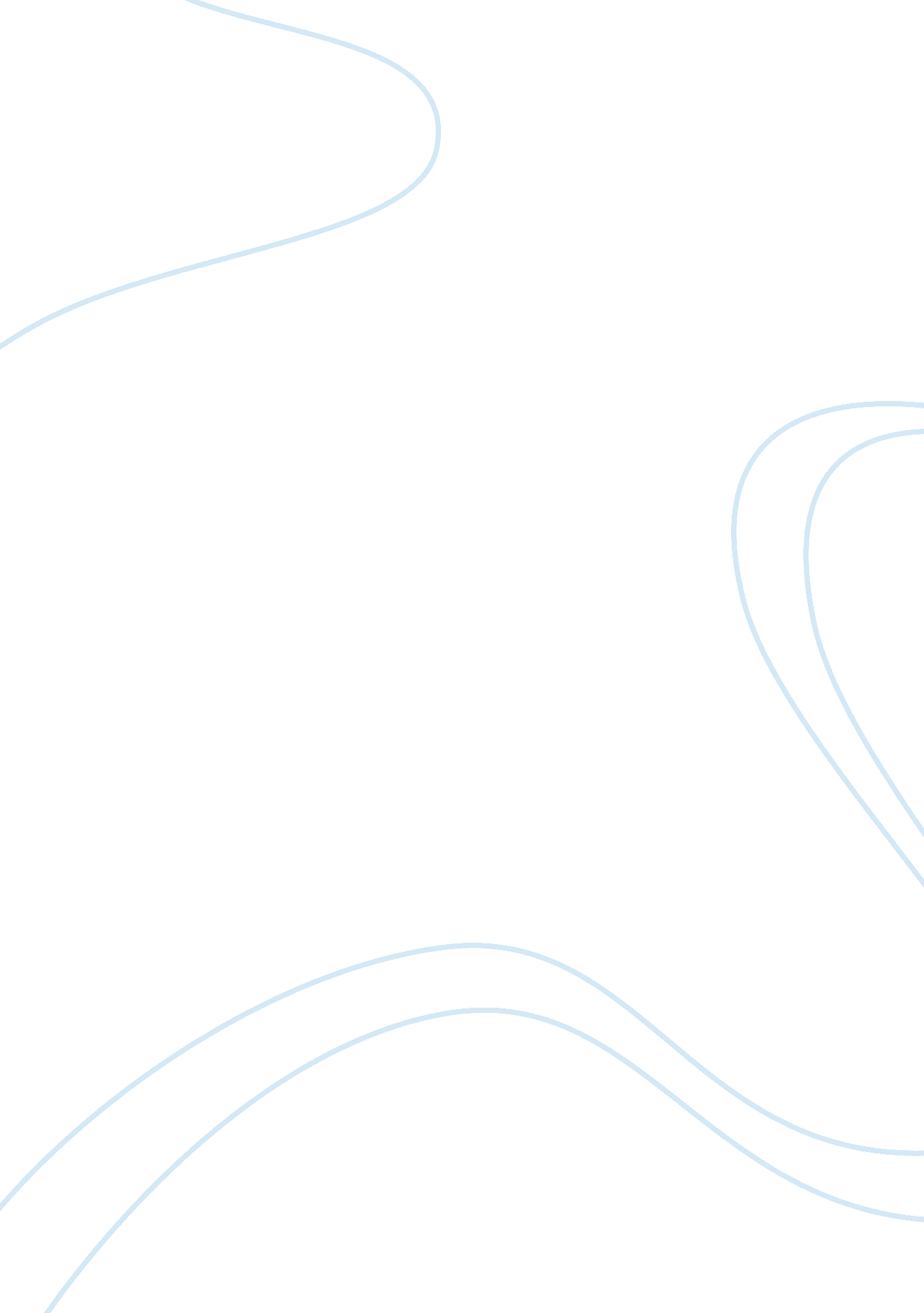 The issues of the stimulation worldProfession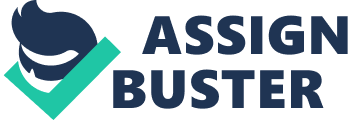 Today we will discuss two issues of the stimulation world, which are sitting tight for their answer: See spilling video Buy tickets for occasions and their cost Administrations with video content (video facilitating) in a brief timeframe have turned out to be popular to the point that overshadowed radio and TV. All things considered it’s incredible to watch what you like and the amount you need, just every so often hindered by a short notice, which you can likewise skip. Be that as it may, the current video gushing video streams have an inconvenience as centralization, why under high load the hardware can without much of a stretch fizzle, and I think you concur, it’s irritating. In addition, in a few districts the speed of the Internet association essentially does not enable you to play spilling video. The second point is purchasing tickets for some engaging occasion. In some cases the scan for tickets can take a significant time, and the technique for purchasing on the web comes up short: a considerable measure of steps, data, affirmation of installment, and so forth. Notwithstanding this, due to the numerous delegates through which the ticket is issued, its cost increments, and on occasion in particular. Critical thinking I need to acquaint with you today the decentralized convention of the Slate diversion benefit, which is made utilizing blocking innovation, and furthermore works on a multi-layered and secure system, which builds its adaptation to non-critical failure now and again. Here are its fundamental highlights: Video playback with the assistance of a bar The gushing video benefit utilizing the Slate convention is called Binge . Because of the decentralized transmission, clients anyplace on the planet will have the capacity to get to happy with survey of top notch video content. Ticketing for occasions utilizing tokens Because of the utilization of the square, the handling of tickets through the Slatix application takes less time, it will be more advantageous, and furthermore considerably more budgetary. During the time spent enrollment there won’t be in excess of a considerable measure of go-betweens – everything happens straightforwardly with the customer. Additionally tickets through the application will be dependably shielded from fabrication, which is likewise an or more. The application itself is outlined as a solitary stage for discovering amusement and ticketing. The input framework will enable you to pick the most fascinating for yourself excitement, and in pursuit will help computerized reasoning. There is an arrangement of motivating forces and rewards for consistent clients of the application, and it’s awesome. Magnificent apparatuses for business examination and arranging Gorge is likewise an intense apparatus for examining and arranging nearby or worldwide markets, enabling you to accurately recognize the gathering of people and pick the correct substance. Thus, the masters of their business will have the capacity to design the financial plan recently, and newcomers will get data for drawing up the right methodology for the advancement of their activities. Accessibility around the globe Engineers read that the main expert for the situation concerning content is clients, and just they. Nothing ought to keep the utilization of administrations, nor the political circumstance, nor remoteness, nor organization. On account of the SLATE token , anybody can utilize the stage, wherever it is. Exchanges of the administration will be straightforward and safe, and additionally go right away. For security and wellbeing of assets here are in charge of blocking and brilliant counter-assaults. Token and ICO Keeping in mind the end goal to pay for administrations and buy tickets, and also to energize members and draw in financial specialists, their SLATE (SLX) token was created . In it, the makers of video substance and occasion coordinators will get income, and in this way offer the token on stock trades and exchange to fiat cash if vital. Conclusion Slate with its appearance will fathom apparently indistinct, yet in reality imperative issues, enabling more individuals to at last gain admittance to quality amusement and open to survey of video. It stays to wish the engineers good fortunes. How about we trust that soon we will have the capacity to test the task in real life. 